REPUBLIKA SLOVENIJAMinIstrstvo za gospodarstvo, turizem in športKotnikova ulica 5, 1000 Ljubljana	T: 01 400 33 11	E: gp.mgts@gov.si	www.mgts.gov.siŠtevilka: Datum: Na podlagi drugega odstavka 2. člena Zakona o Vladi Republike Slovenije (Uradni list RS, št. 24/05 – uradno prečiščeno besedilo, 109/08, 38/10 – ZUKN, 8/12, 21/13, 47/13 – ZDU-1G, 65/14, 55/17 in 143/22) je Vlada Republike Slovenije na … seji dne … pod točko .. sprejela naslednji S K L E P :Vlada Republike Slovenije  je določila besedilo Predloga zakona o spremembi in dopolnitvah Zakona o pomoči gospodarstvu za omilitev posledic energetske krize in ga pošlje v obravnavo Državnemu zboru po nujnem postopku.      Barbara Kolenko Helbl       generalna sekretarkaPriloga:Predlog  Zakona o spremembi in dopolnitvah Zakona o pomoči gospodarstvu za omilitev posledic energetske krizeSklep prejmejo:Državni zbor Republike SlovenijeMinistrstvo za gospodarstvo, turizem in športMinistrstvo za financeSlužba Vlade RS za zakonodajoOBRAZLOŽITEV S predlaganim gradivom Vlada Republike Slovenije predlaga spremembo in dopolnitve Zakona o pomoči gospodarstvu za omilitev posledic energetske krize.Z dopolnitvami Zakona o pomoči gospodarstvu za omilitev posledic energetske krize se podaljšuje rok za izplačilo zadržanih sredstev v višini 20 odstotkov višine pomoči oziroma razlika do skupne višine pomoči, do katere je upravičen upravičenec skladno s sedmim odstavkom 16. člena zakona, saj zaradi zahtevnosti pregledov vseh vlog ni bilo možno pregledati do zakonsko določenega roka.Sprememba pa je v 49. členu, kjer se popravlja neskladje dikcije zakona z njegovim namenom, saj so sredstva za Slovenski podjetniški sklad zagotovljena v višini 10 milijonov evrov tako v letu 2023 kot tudi 10 milijonov evrov v letu 2024, in ne 10 milijonov evrov skupaj za obe leti, kot je razumljeno iz sprejetega Zakona o pomoči gospodarstvu za omilitev posledic energetske krize.Za Zakon o spremembi in dopolnitvah Zakona o pomoči gospodarstvu za omilitev posledic energetske krize se predlaga sprejem po nujnem postopku zaradi težko popravljivih posledic za delovanje države. Z dopolnitvami 14. in 16. člena se bo omogočilo, da se pridobijo podatki s strani (sistemskih) operaterjev in dobaviteljev električne energije in zemeljskega plina ter posledično ustrezen in strokoven pregled vlog in pravilno izplačilo zadržanih sredstev upravičencem. S spremembo 49. člena pa se bo omogočilo, da se 10 milijonov evrov, ki so že zagotovljeni v proračunu RS za leto 2024, nameni za ugodne kredite Slovenskega podjetniškega sklada, kar bo ugodno vplivalo na gospodarstvo, posebej mala in srednje velika podjetja.PREDLOGZAKONA O SPREMEMBI IN DOPOLNITVAH ZAKONA O POMOČI GOSPODARSTVU ZA OMILITEV POSLEDIC ENERGETSKE KRIZEI. UVOD	1. OCENA STANJA IN RAZLOGI ZA SPREJEM PREDLOGA ZAKONAZaradi energetske krize tako v Sloveniji kot tudi globalno si je Vlada Republike Slovenije zastavila strateški cilj: ohraniti razvojno sposobnost gospodarstva, da bo lahko pospešeno izpeljalo zeleni in digitalni prehod, z znanjem in inovacijami povečevalo dodano vrednost ter preprečilo padec BDP. Za to je ključno, da se prepreči nekonkurenčnost gospodarstva zaradi bistvenega dviga cen energentov, prepreči pomanjkanje energentov v vseh gospodarskih sektorjih, še posebej v strateško pomembni industriji in vseh dejavnostih z velikimi mrežnimi učinki in ohrani razvojno sposobnost gospodarstva za zeleni in digitalni prehod ter nadaljnje povečevanje na znanju in inovacijah temelječe dodane vrednosti.Razmere na energetskih trgih so neobičajne in so posledica več dejavnikov: oživitev gospodarstev po pandemiji in povečano povpraševanje po energiji (predvsem premoga in zemeljskega plina), zmanjšana dodatna oskrba Evrope s plinom zaradi tehničnih težav in nižjih naložb, manjše lastne proizvodnje ter težav pri dobavah plina iz Rusije in manjše proizvodnje električne energije iz obnovljivih virov kot običajno.V Sloveniji se v primerjavi z drugimi državami iz zemeljskega plina ne proizvaja veliko električne energije, a ker se z elektriko trguje na enotnem notranjem trgu EU, se je vpliv rasti cen elektrike zaradi dražjega zemeljskega plina prenesel tudi na slovenski trg. Zakon temelji na podlagi Začasnega kriznega okvira: https://competition-policy.ec.europa.eu/state-aid/ukraine_en, ki ga je Evropska komisija večkrat spremenila.Analiza stanja v svetu in v Sloveniji je bila predstavljena že v okviru sprejemanja Zakona o pomoči gospodarstvu za omilitev posledic energetske krize in na podlagi tega je Vlada Republike Slovenije takoj odreagirala ter sprejela ukrepe za omilitev posledic visokih cen energentov za gospodinjstva, gospodarstvo in kmetijstvo. Kasneje pa še druge ukrepe za premagovanje draginje energentov. Predlog ukrepa za gospodarstvo, ki je bil predmet Zakona o pomoči gospodarstvu za omilitev posledic energetske krize je nastal tudi na podlagi mednarodnih primerjav v okviru držav članic EU, analiz stanja na trgu (energentov, surovin, hrane) in odzivov iz gospodarstva.S spremembo in dopolnitvami Zakona o pomoči gospodarstvu za omilitev posledic energetske krize (v nadaljnjem besedilu: ZPGOPEK) se v 14. in 16. členu ZPGOPEK dodaja dodaten rok za izplačilo zadržanih sredstev (31. december 2023)  v višini 20 odstotkov višine pomoči oziroma razlika do skupne višine pomoči, do katere je upravičen upravičenec skladno s sedmim odstavkom 16. člena ZPGOPEK, saj zaradi zahtevnosti pregledov vseh vlog ne bo možno pregledati do zakonsko določenega roka. Druga sprememba je v 49. členu ZPGOPEK, kjer se odpravlja neskladje med dikcijo zakona in njegovim namenom, saj so sredstva za Slovenski podjetniški sklad zagotovljena v višini 10 milijonov evrov tako v letu 2023 kot tudi 10 milijonov evrov v letu 2024, in ne skupaj za obe leti, kot je razumljeno iz dikcije v veljavnem ZPGOPEK.2. CILJI, NAČELA IN POGLAVITNE REŠITVE PREDLOGA ZAKONA2.1 CiljiGlavni cilj predloga zakona je dopolnitev ZPGOPEK z namenom podaljšanja roka za izplačilo zadržanih sredstev in sprememba zaradi neskladja dikcije zakona z njegovim namenom glede izplačila sredstev Slovenskemu podjetniškemu skladu v letu 2024.2.2 Načela1. Načelo prilagajanja prava družbenim razmeramEnergetska kriza je ves svet pahnila v popolnoma novo in nepredvidljivo situacijo, tako z vidika njenega trajanja ter posledic na družbo in posameznike ter njihov vrednostni sistem. Zaradi tega je Vlada Republike Slovenije omogočila več ukrepov za omilitev energetske krize. S tem zakonom omogočimo izvedbo ukrepa pomoči za gospodarstvo in likvidnostnega ukrepa ugodnih posojil.2. Načelo socialne državeNačelo socialne države daje zakonodajalcu pri zagotavljanju in uresničevanju socialne varnosti, njenim državljanom široko polje proste presoje. Načelo je povezano z načelom vzajemnosti in solidarnosti.3. Načelo zakonitostiNačelo zakonitosti od državnih organov zahteva, da morajo njihova posamična dejanja temeljiti na zakonu ali na zakonitem predpisu (četrti odstavek 153. člena Ustave Republike Slovenije).4. Načelo učinkovitostiNujni ukrep, ki ga država sprejema za obvladovanje in zmanjševanje negativnih posledic visokih cen energentov na  gospodarstvo, morajo biti čim bolj učinkoviti. Zaradi tega so potrebne predlagane spremembe.5. Načelo ekonomičnosti postopkaPostopki dodeljevanja finančnih sredstev in spodbud se morajo voditi hitro, s čim manjšimi stroški in čim manjšo zamudo za stranke in druge udeležence v postopku.6. Načelo solidarnostiZakonski ukrep sledi načelu solidarnosti in vzajemne pomoči.7. Načelo transparentnostiZaradi preprečevanja zlorab so prejemniki finančne spodbude zavezani k transparentnosti njihovega pridobivanja.Poglavitne rešitvePoglavitni rešitvi sta:dodan dodaten rok za izplačilo zadržanih sredstev inpovečanje namenskega premoženja Slovenskega podjetniškega sklada v letu 2024 za namene ugodnih kreditov za podjetja, ki so prizadeta zaradi visokih cen energentov.3. OCENA FINANČNIH POSLEDIC PREDLOGA ZAKONA ZA DRŽAVNI PRORAČUN IN DRUGA JAVNA FINANČNA SREDSTVAPredlog zakona ima finančne posledice za državni proračun, in sicer 10 mio evrov, kar je zagotovljeno v finančnem načrtu Ministrstva za gospodarstvo, turizem in šport, B bilanca, za leto 2024.Predlog zakona nima finančnih posledic za druga javna finančna sredstva. 4. NAVEDBA, DA SO SREDSTVA ZA IZVAJANJE ZAKONA V DRŽAVNEM PRORAČUNU ZAGOTOVLJENA, ČE PREDLOG ZAKONA PREDVIDEVA PORABO PRORAČUNSKIH SREDSTEV V OBDOBJU, ZA KATERO JE BIL DRŽAVNI PRORAČUN ŽE SPREJETFinančna sredstva za izvajanje zakona so zagotovljena v finančnem načrtu Ministrstva za gospodarstvo, turizem in šport, B bilanca, za leto 2024. 5. PRIKAZ UREDITVE V DRUGIH PRAVNIH SISTEMIH IN PRILAGOJENOSTI PREDLAGANE UREDITVE V PRAVU EVROPSKE UNIJEPredlog zakona ni predmet usklajevanja s pravnim redom EU. Prikaz ukrepov pomoči v nekaterih državah članicah Evropske unije:6. PRESOJA POSLEDIC, KI JIH BO IMEL SPREJEM ZAKONA6.1 Presoja administrativnih posledic a) v postopkih oziroma poslovanju javne uprave ali pravosodnih organov: Za izvajanje zakona sta pristojna Ministrstvo za gospodarski razvoj in tehnologijo in javna agencija SPIRIT Slovenija za ukrep pomoči gospodarstvu ter Slovenski podjetniški sklad za likvidnostni ukrep (ugodna posojila).b) pri obveznostih strank do javne uprave ali pravosodnih organov:Zakon nima posledic za obveznosti strank do javne uprave ali pravosodnih organov.6.2 Presoja posledic za okolje, vključno s prostorskimi in varstvenimi vidiki:Zakon nima posledic za okolje, vključno s prostorskimi in varstvenimi vidiki.6.3 Presoja posledic za gospodarstvo:Predlog zakona bo imel pozitivne posledice na gospodarstvo, predvsem na tisti del, ki je utrpel škodo zaradi dviga cen energentov (električne energije, zemeljskega plina in tehnološke pare) ter ima v strukturi stroškov velik delež stroškov energije, saj bodo omogočena izplačila zadržanih izplačil ter ugodna posojila Slovenskega podjetniškega sklada.6.4 Presoja posledic za socialno področje:S predlogom zakona se izboljšuje položaj v gospodarstvu, posebej tistega dela, ki ima v strukturi stroškov velik delež stroškov energentov.6.5 Presoja posledic za dokumente razvojnega načrtovanja:Predlog zakona ne vpliva na dokumente razvojnega načrtovanja.6.6 Presoja posledic za druga področjaPredlog zakona ne vpliva na druga področja.6.7 Izvajanje sprejetega predpisa:Predstavitev sprejetega zakona:Za predstavitev predloga zakona je pristojno Ministrstvo za gospodarstvo, turizem in šport.Spremljanje izvajanja sprejetega predpisa:Izvajanje zakona v delu ukrepov pomoči za gospodarstvo spremljata Ministrstvo za gospodarstvo, turizem in šport in javna agencija SPIRIT Slovenija. Izvajanje zakona v delu ukrepa za izboljšanje likvidnosti spremljata Ministrstvo za gospodarstvo, turizem in šport in Slovenski podjetniški sklad.  6.8 Druge pomembne okoliščine v zvezi z vprašanji, ki jih ureja predlog zakonaNi drugih pomembnih okoliščin.7. PRIKAZ SODELOVANJA JAVNOSTI PRI PRIPRAVI PREDLOGA ZAKONA:Predlog zakona ni bil objavljen na spletnih naslovih.Ker gre za predlog zakona po nujnem postopku, sodelovanje javnosti pri pripravi predloga zakona ni potrebno.8. PODATEK O ZUNANJEM STROKOVNJAKU OZIROMA PRAVNI OSEBI, KI JE SODELOVALA PRI PRIPRAVI PREDLOGA ZAKONA, IN ZNESKU PLAČILA ZA TA NAMENPri pripravi predloga zakona ni sodeloval zunanji strokovnjak oziroma pravna oseba. 9. NAVEDBA, KATERI PREDSTAVNIKI PREDLAGATELJA BODO SODELOVALI PRI DELU DRŽAVNEGA ZBORA IN DELOVNIH TELES:Matjaž Han, minister, Ministrstvo za gospodarski razvoj in tehnologijoMatevž Frangež, državni sekretar, Ministrstvo za gospodarstvo, turizem in športmag. Dejan Židan, državni sekretar, Ministrstvo za gospodarstvo, turizem in športmag. Alenka Marovt, Ministrstvo za gospodarstvo, turizem in šport II. BESEDILO ČLENOVčlenV Zakonu o pomoči gospodarstvu za omilitev posledic energetske krize (Uradni list RS, št. 163/22 in 15/23) se v 14. členu za tretjim odstavkom doda nov četrti odstavek, ki se glasi:  »(4) Ne glede na drugi odstavek tega člena se zadržana sredstva, ki jih pristojni organ zaradi pomanjkljivih podatkov, pridobljenih na podlagi tretjega do petega odstavka 16. člena tega zakona, ni mogel izplačati do roka iz drugega odstavka tega člena, izplačajo do 31. decembra 2024.«Dosedanji četrti in peti odstavek postaneta peti in šesti odstavek.členV 16. členu se v sedmem odstavku za besedilom »28. februarja 2024« doda besedilo »ali do roka iz četrtega odstavka 14. člena tega zakona«.členV 49. členu se v četrtem odstavku besedilo »do 10 milijonov eurov za Javni sklad Republike Slovenije za podjetništvo za leti 2023 in 2024« nadomesti z besedilom »10 milijonov eurov za leto 2023 in 10 milijonov eurov za leto 2024 za Javni sklad Republike Slovenije za podjetništvo«.KONČNA DOLOČBAčlen(začetek veljavnosti)Ta zakon začne veljati naslednji dan po objavi v Uradnem listu Republike Slovenije.OBRAZLOŽITEV ČLENOVK 1. členu:Z dopolnitvami 14. člena ZPGOPEK se dodaja dodaten rok za izplačilo zadržanih sredstev, saj zaradi pridobivanja podatkov s strani (sistemskih) operaterjev in dobaviteljev energentov ter zahtevnosti pregledov vlog ni možno pregledati do zakonsko določenega roka (28. februarja 2024). V sprejetem ZPGOPEK je določen datum 28. februar 2024, vendar je potreben nov rok, in sicer do 31. decembra 2024. Predlog dopolnitve zakona glede podaljšanja roka je vezan predvsem na težave glede zagotavljanja sistemskih podatkov o upravičencih, ki imajo ceno energenta regulirano na podlagi podzakonskih aktov, ki vplivajo tudi na izvajanje ZPGOPEK. Postopek oddaje vlog se je izvedel preko spletne aplikacije, ki bi že v samem postopku oddaje vlog imela integrirane vse možne kontrole, vezane na izpolnjevanje pogojev za pridobitev pomoči (regulacija cen), vendar kontrole niso bile možne, ker podatki s strani sistemskih operaterjev (SODO, Plinovodi) niso bili v celoti pravilni in popolni. V letu 2023 je Javna agencija Republike Slovenije za spodbujanje investicij, podjetništva in internacionalizacije (v nadaljnjem besedilu: SPIRIT Slovenija) izdala 748 odločb zaradi neizpolnjevanja pogojev, v korekcijskem postopku za leto 2024 je ostalo 1.218 upravičencev. Dodatni izziv predstavlja vzpostavljanje API vmesnikov in pridobivanje podatkov s strani zavezancev za poročanje. Glede na navedeno korekcijski postopek še ni zaključen. Zavezanci za poročanje so imeli možnost sporočanja podatkov do 31. 1. 2024, SPIRIT Slovenija pa je v mesecu februarju 2024 začel z izvedbo korekcijskega postopka. Vendar zaradi navedenih težav ni možno zaključiti postopka do konca meseca februarja 2024.K 2. členu:V 16. členu ZPOGOPEK se uskladi rok za izplačilo zadržanih sredstev s 14. členom ZPGOPEK, zato se doda dodaten rok, ki je 31. december 2024.K 3. členu:V členu spreminjamo 49. člen ZPGOPEK, kjer je bilo napačno navedeno, da se 10 milijonov evrov zagotovi v letih 2023 in 2024 (torej v obeh letih skupaj), vendar pa je bilo dejansko mišljeno, da se sredstva zagotovijo 10 milijonov evrov v letu 2023 (za kar je bilo vplačilo že izvedeno) in 10 milijonov evrov v letu 2024 (za kar so zagotovljena sredstva v finančnem načrtu Ministrstva za gospodarstvo, turizem in šport v B bilanci za leto 2024). S tem se bo omogočilo, da lahko Slovenski podjetniški sklad razpiše ugodne kredite za podjetja, ki so utrpela škodo zaradi energetske krize in poplav po poplavah v avgustu (kar je omogočeno z ZOPNN-F).K 4. členu:V členu določamo začetek veljavnosti zakona, in sicer začne veljati naslednji dan po objavi v Uradnem listu Republike Slovenije. Hiter začetek veljavnosti je potreben, saj se dodaja nov rok za izplačila zadržanih sredstev, ki se bodo lahko določila po prejemu ustreznih podatkov (sistemskih) operaterjev in dobaviteljev energentov. Dodatno pa je pomembna hitra uveljavitev zakona, da se ukrep Slovenskega podjetniškega sklada v letu 2024 začne čim prej izvajati, kar bo omogočilo 10 milijonov evrov ugodnih kreditov za podjetja, ki so prizadeta zaradi visokih cen energentov in energetske krize.ČLENI, KI SE SPREMINJAJO14. člen(izplačilo pomoči in zagotavljanje sredstev)(1) Izplačilo pomoči za gospodarstvo se s strani pristojnega organa na podlagi oddane vloge v skladu z 12. členom tega zakona izvede upravičencem na transakcijski račun, odprt pri banki s sedežem v Republiki Sloveniji ali podružnici banke države članice v Republiki Sloveniji, ki so ga navedli v oddani vlogi.(2) Izplačila se izvedejo v višini 80 odstotkov višine pomoči za posamezno izplačilo. Upravičenec je upravičen za vsak mesec upravičenega obdobja do ene dvanajstine ocenjene višine pomoči celotnega upravičenega obdobja. Prvo izplačilo se izvede do vključno 31. marca 2023 za obdobje od 1. januarja 2023 do vključno 31. marca 2023, naslednja izplačila za obdobje od aprila 2023 do decembra 2023 pa se izvedejo mesečno do 30. v mesecu za tekoči mesec. Za izplačila v obdobju od 1. julija 2023 do 31. decembra 2023 se upošteva korekcijski postopek iz sedmega odstavka 16. člena tega zakona. Do 28. februarja 2024 se upravičencem izplačajo tudi zadržana sredstva v višini 20 odstotkov višine pomoči oziroma razlika do skupne višine pomoči, do katere je upravičen upravičenec skladno s sedmim odstavkom 16. člena tega zakona, vendar največ do ocenjene višine pomoči za celotno upravičeno obdobje iz tretjega odstavka 12. člena tega zakona.(3) Ne glede na prejšnji odstavek se za upravičenca iz šestega odstavka 3. člena tega zakona prvo izplačilo za električno energijo izvede do 30. v mesecu, v katerem postane upravičen tudi do pomoči za električno energijo.(4) Če skupni znesek pomoči za gospodarstvo vseh upravičencev iz predloženih vlog presega 650 milijonov eurov, se višina pomoči za gospodarstvo vseh upravičencev sorazmerno zniža do skupne višine 650 milijonov eurov.(5) Sredstva za izplačilo pomoči za gospodarstvo se zagotavljajo iz proračuna Republike Slovenije. Pristojni organ in ministrstvo, pristojno za gospodarstvo, skleneta pogodbo, v kateri opredelita način in pogoje za izvedbo izplačila proračunskih sredstev pristojnemu organu za izvedbo pomoči za gospodarstvo v skladu s tem zakonom.16. člen(nadzor in vračilo pomoči)(1) Pristojni organ ima za namene izvajanja nadzora v skladu s tem členom pravico neposredno od upravičenca pridobivati dokazila, pojasnila in druge listine z namenom ugotovitve dejanske upravičenosti do pomoči v skladu s tem zakonom.(2) Pristojni organ za namen izvajanja nadzora v skladu s tem členom predpiše vrsto in obliko podatkov ter način elektronske izmenjave podatkov s subjekti, ki so dolžni omenjene podatke zagotoviti pristojnemu organu, da pridobi in preveri podatke o dobavljenih količinah in cenah energentov na enoto za posameznega upravičenca v skladu s tretjim in četrtim odstavkom tega člena.(3) Elektrooperaterji in dobavitelji za električno energijo, kot jih opredeljuje Zakon o oskrbi z električno energijo (Uradni list RS, št. 172/21), operater prenosnega sistema ter operaterji distribucijskih sistemov in dobavitelji za zemeljski plin, kot jih opredeljuje Zakon o oskrbi s plini (Uradni list RS, št. 204/21 in 121/22), morajo pristojnemu organu posredovati podatke iz prejšnjega odstavka. Operaterji posredujejo podatke o dobavljenih količinah električne energije in zemeljskega plina ter dobaviteljih, dobavitelji pa podatke o cenah na enoto električne energije in zemeljskega plina za posameznega upravičenca.(4) Obveznost iz prejšnjega odstavka ima tudi vsak posredni dobavitelj, ki upravičencem dobavlja in zaračunava del energentov in razpolaga s podatki za upravičenca o cenah v eurih na MWh in količinah v MWh. Za upravičenca, ki uveljavlja pomoč za gospodarstvo in za katerega posredni dobavitelj ne zagotavlja podatkov o cenah v eurih na MWh in količinah v MWh, pristojni organ za namen izvajanja nadzora v skladu s tem členom pridobi podatke skladno s prvim odstavkom tega člena.(5) Dobavitelji tehnološke pare, ki imajo registrirano glavno dejavnost v skupini D35.300 po standardni klasifikaciji dejavnosti na dan 31. december 2022, morajo pristojnemu organu posredovati podatke o dobavljenih količinah in cenah na enoto tehnološke pare za posameznega upravičenca na način, kot ga predpiše pristojni organ.(6) Rok za posredovanje podatkov iz tretjega, četrtega in petega odstavka tega člena pristojnemu organu je:-        do vključno 31. julija 2023 za obdobje od 1. januarja 2023 do vključno 30. junija 2023 in-        do vključno 31. januarja 2024 za obdobje od 1. julija 2023 do vključno 31. decembra 2023.(7) Pristojni organ primerja podatke iz vloge posameznega upravičenca s podatki iz tretjega, četrtega in petega odstavka tega člena in izračuna, kakšna je višina pomoči, ki temelji na podatkih iz tretjega, četrtega in petega odstavka tega člena. Razliko med dejanskim izplačilom pomoči za gospodarstvo in izračunom višine pomoči za gospodarstvo na podlagi podatkov iz tretjega, četrtega in petega odstavka tega člena za obdobje od 1. januarja 2023 do 30. junija 2023 pristojni organ upošteva pri mesečnih izplačilih v obdobju od 1. julija 2023 do 31. decembra 2023 (korekcijski postopek). Ugotovljena odstopanja med dejanskim izplačilom pomoči za gospodarstvo in izračunom višine pomoči na podlagi podatkov iz tretjega, četrtega in petega odstavka tega člena za obdobje od 1. julija 2023 do vključno 31. decembra 2023 pristojni organ upošteva pri poračunu, ki ga izvede do vključno 28. februarja 2024. Izplačana pomoč za gospodarstvo ne more presegati ocenjene višine pomoči v vlogi iz 12. člena tega zakona.(8) Upravičenec, ki je uveljavljal pomoč za gospodarstvo v skladu s tem zakonom in je naknadno ugotovil, da mu je bila odobrena oziroma izplačana previsoka pomoč glede na dejansko nastale stroške ali da ni izpolnjeval pogojev za njeno pridobitev, o tem nemudoma oziroma najkasneje do vključno 30. aprila 2024 pisno obvestiti pristojni organ.(9) Če pristojni organ v postopku preverjanja iz sedmega odstavka tega člena ugotovi, da je bila pomoč upravičencu odobrena oziroma izplačana neupravičeno oziroma če prejme obvestilo upravičenca iz prejšnjega odstavka oziroma v postopku naknadne kontrole pogojev za dodelitev pomoči za gospodarstvo ugotovi, da je bila pomoč upravičencu odobrena oziroma izplačana neupravičeno, pristojni organ izda odločbo in naloži upravičencu, da vrne znesek neupravičeno prejete pomoči v 30 dneh od vročitve odločbe. Zoper odločbo ni pritožbe, možen pa je upravni spor. V postopku izdaje odločbe se subsidiarno uporabljajo določbe zakona, ki ureja splošni upravni postopek.(10) Po poteku roka za vračilo prejete pomoči za gospodarstvo, določenega v prejšnjem odstavku, se do plačila plačajo zakonske zamudne obresti.(11) Dokončno odločbo iz devetega odstavka tega člena pristojni organ v 15 dneh posreduje pristojnemu organu za odločanje o vračilu sredstev iz razloga neizpolnjevanja pogojev za upravičenost do ukrepov iz III. dela tega zakona.(12) Upravičenec, ki je uveljavil pomoč za gospodarstvo po tem zakonu, mora, če je pri njem od uveljavitve tega zakona v letu 2023 oziroma za leto 2023 prišlo do izplačila dobička, nakupov lastnih delnic ali lastnih poslovnih deležev, izplačil nagrad poslovodstvu oziroma dela plač za poslovno uspešnost poslovodstvu, o tem obvestiti pristojni organ najpozneje v dveh mesecih po izplačilu. Prejeta sredstva mora vrniti v 30 dneh po vročitvi odločbe, ki jo izda pristojni organ, skupaj z zakonskimi zamudnimi obrestmi po zakonu, ki ureja predpisano obrestno mero zamudnih obresti, ki tečejo od dneva poteka roka za vračilo prejete pomoči do dneva vračila.(13) Nadzor nad izpolnjevanjem obveznosti vračila prejetih sredstev iz prejšnjega odstavka izvaja pristojni organ. Za namene izvajanja nadzora iz prejšnjega stavka pristojni organ pridobi podatke o izplačilu dobička, nakupih lastnih delnic ali lastnih poslovnih deležev, izplačil nagrad poslovodstvu oziroma dela plač za poslovno uspešnost poslovodstvu od Finančne uprave Republike Slovenije (v nadaljnjem besedilu: FURS). Vrsto in obliko ter način posredovanja podatkov iz tega odstavka določi pristojni organ.(14) Pristojni organ mora na zahtevo ministrstva, pristojnega za finance, za potrebe opozarjanja in predlaganja ukrepov pri odpravi morebitnih nepravilnosti in odstopanj pri dodelitvi pomoči po tem zakonu temu posredovati prejete vloge skupaj s prejetimi dokazili in listinami.49. člen(namensko premoženje javnega sklada za likvidnostna sredstva za podjetja)(1) Ko Javni sklad Republike Slovenije za podjetništvo in Javni sklad Republike Slovenije za regionalni razvoj (v nadaljnjem besedilu: javni sklad) od ustanovitelja prejmeta namensko premoženje za izvajanje finančnih produktov v obliki ugodnih posojil, se lahko namensko premoženje javnega sklada zmanjša, vendar največ do minimuma namenskega premoženja javnega sklada, določenega v zakonu, ki ureja delovanje javnih skladov.(2) Ustanovitelj v pogodbi, s katero se na javni sklad prenašajo namenska sredstva za izvajanje finančnih produktov, določi podrobnejše namene porabe teh sredstev.(3) Sklep o zmanjšanju namenskega premoženja zaradi pokrivanja presežka odhodkov nad prihodki v rezultatu poslovanja javnega sklada na podlagi tega člena sprejme ustanovitelj ob sprejemu letnega poročila javnega sklada v skladu z zakonom, ki ureja delovanje javnih skladov.(4) Sredstva za izvajanje finančnih produktov v višini do 10 milijonov eurov za Javni sklad Republike Slovenije za podjetništvo za leti 2023 in 2024 in 20 milijonov eurov za Javni sklad Republike Slovenije za regionalni razvoj za leto 2023 in 10 milijonov eurov za Javni sklad Republike Slovenije za regionalni razvoj za leto 2024 se zagotovijo v proračunu Republike Slovenije.(5) Prenos namenskih sredstev za izvajanje finančnih produktov ustanovitelj izvede leta 2023 in 2024. Sredstva postanejo namensko premoženje javnega sklada, pri čemer so finančni produkti na voljo do porabe sredstev.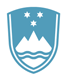 Avstrija»energetski vavčerji« 150 EUR/preb.,ustavitev obvezne dajatve na zeleno elektriko, energetske subvencije (vključno z znižanjem davkov, nadomestili za zaposlene),90% znižanje tarif za zemeljski plin in elektriko do sredine 2023,povečanje subvencij za prevoz zaposlenih,podpora podjetjem pri zamudah pri plačilu davkov,subvencije za investiranje (za zmanjšanje odvisnosti od ruskega plina)2 milijardi EUR za komunalno podjetje Wien energiesubvencije energetskim podjetjem zaradi znižanja cen energije za potrošnike;Češkaelektrika in plin sta izvzeta iz plačila DDV,elektrika iz obnovljivih virov je oproščena plačila energetskih pristojbin,zakon o pomoči gospodinjstvom in podjetnikom – ciljna pomoč (Za MSPje, ki so jim porasli stroški energije za več kot 100%, dobijo državno poroštvo z 0% obrestno mero – Garancijski program, ki ga izvaja nacionalna razvojna banka),paket pomoči za energetsko intenzivne industrije, ki kompenzira porast cen z plačili iz emisijskih kuponov ali DDV,premostitveni krediti s strani državnih finančnih institucij ali krediti komercialnih bank z državnim poroštvom,omejitev cen energije,preklic cestnih davkov za avtomobile, buse, tovornjake do 12 ton,z zakonom o proračunu je namenila 4 mrd EUR za omejitev cen električne energije in zemeljskega plina. Omejitev cen za gospodinjstva 0,24 EUR/KWh za električno energijo (kar ustreza 200 EUR/MWh) in 0,12 EUR/kwH za zemeljski plin,60-odstotni davek na nepričakovane dobičke za energetska podjetja in velike banke v proizvodnji, distribuciji in trgovanju z električno energijo in plinom ter rudarjenju fosilnih goriv, predelavi nafte in veleprodajni trgovini z gorivi za leta 2023–2025;Nemčijaznižanje EEG (olajšava na cene elektrike) iz 6,5 centov na 3,72 centov,ciljni ukrep za pomoč ranljivim gospodinjstvom tako, da pokrijejo v celoti račune za ogrevanje,enkratne subvencije za gospodinjstva z nizkimi prihodki,povečanje potnih stroškov za študente in ranljive prebivalce,davčne olajšave na davek od prihodkov,povečana plačila za otroke iz družin z nižjimi prihodki, dodatnih 20 EUR/mesec/otroka,stalno zmanjšanje cen goriv za tri mesece preko davčne olajšave,subvencijski program, da se nadomestijo plinski bojlerji s toplotnimi črpalkamisredstva za popolno nacionalizacijo Uniperja, nemškega energetskega podjetja. Prej je bilo zagotovljenih 17 milijard evrov za delno nacionalizacijo podjetja,načrt, kako preprečiti pomanjkanje plina in hkrati zmanjšati vpliv naraščajočih cen plina. Za ta načrt  bo nemška vlada namenila približno 91 mrd EUR za mesec oktober od 200 mrd EUR ki jih je nemška vlada namenila prejšnji mesec, 66 mrd EUR je namenjenih potrošnikom ter malim in srednje velikim podjetjem, preostalih 25 mrd EUR pa je namenjenih podpori industriji.Švedskapomoč za najbolj prizadeta gospodinjstva 195 EUR/mesec,začasno znižanje davkov na dizel in bencin,enostavnejši sistem potnih stroškov,zamrznitev obveze znižanja toplogrednih plinovzagotovitev kreditnih garancij (23,4 mrd EUE) nordijskim in baltskim gospodarskim družbam.V. PREDLOG, DA SE PREDLOG ZAKONA OBRAVNAVA PO NUJNEM OZIROMA SKRAJŠANEM POSTOPKUZa Zakon o spremembi in dopolnitvah zakona o pomoči gospodarstvu za omilitev posledic energetske krize se predlaga sprejem po nujnem postopku zaradi težko popravljivih posledic za delovanje države. S spremembami 14. in 16. člena Zakona o pomoči gospodarstvu za omilitev posledic energetske krize se bo omogočilo, da se pridobijo podatki s strani operaterjev in dobaviteljev električne energije in zemeljskega plina ter posledično ustrezen, strokoven pregled vlog upravičencev do pomoči in pravilno izplačilo zadržanih sredstev upravičencem. SPIRIT Slovenija kot pristojni organ za izvedbo ukrepa pomoči gospodarstvu mora namreč v letu 2024 izplačati del sredstev v okviru pomoči za gospodarstvo, vendar mora predhodno preveriti, kakšne so bile dejansko količine in cene električne energije in zemeljskega plina za posameznega upravičenca. Brez teh podatkov ne more zagotoviti pravilnega izplačila upravičencem. Poleg tega se bo s spremembami 49. člena omogočilo, da se poveča namensko premoženje Slovenskega podjetniškega sklada za 10 milijonov evrov (sredstva so že zagotovljena v finančnem načrtu Ministrstva za gospodarstvo, turizem in šport), kar bo namenil za ugodne kredite tistim podjetjem, ki so prizadeta zaradi energetske krize. Oboje bo ugodno vplivalo na gospodarstvo, posebej mala in srednje velika podjetja, posledično na zaposlene, družbo in delovanje države.